Тест на профорієнтаціюБудь-яка робота має приносити задоволення, і не лише матеріальне, але й духовне. Ти ж не хочеш усе життя нудьгувати по вісім годин щодня? Саме тому я підготував для Тебе цікавий тест на профорієнтацію . Він допоможе Тобі краще пізнати себе та зробити правильний вибір професії.То як, почнемо? 1. Як на мене, контролювати інших людей та вести облік — нудне заняття. 1. Так. 
2. Важко відповісти. 
3. Ні.2. Я краще буду займатися фінансовими операціями, аніж виступати на сцені. 1. Так. 
2. Важко відповісти. 
3. Ні.3. Ніколи точно не розраховую час, який витрачаю на дорогу до школи. Для мене це здається неможливим. 1. Так. 
2. Важко відповісти. 
3. Ні.4. Ризик — моє друге «Я». 1. Так. 
2. Важко відповісти. 
3. Ні.5. Терпіти не можу безладу. 1. Так. 
2. Важко відповісти. 
3. Ні.6. Охоче проведу вільний час за книжкою про досягнення в сфері науки. 1. Так. 
2. Важко відповісти. 
3. Ні.7. Мої записи зазвичай не надто добре структуровані та організовані. 1. Так. 
2. Важко відповісти. 
3. Ні.8. Я завжди відкладаю частину грошей на потім, не витрачаючи все й одразу. 1. Так. 
2. Важко відповісти. 
3. Ні.9. У мене на робочому столі скоріше безлад, аніж бездоганний порядок. 1. Так. 
2. Важко відповісти. 
3. Ні.10. Люблю виконувати завдання згідно інструкції, або за чітко вказаним алгоритмом. 1. Так. 
2. Важко відповісти. 
3. Ні.11. Якби я був колекціонером, то зберігав би все упорядковано: в папках, шухлядах, на поличках тощо. 1. Так. 
2. Важко відповісти. 
3. Ні.12. Я дратуюсь, коли потрібно навести лад у кімнаті, впорядкувати, або систематизувати щось. 1. Так. 
2. Важко відповісти. 
3. Ні.13. Люблю працювати за комп’ютером — набирати й оформляти тексти, робити розрахунки. 1. Так. 
2. Важко відповісти. 
3. Ні.14. Перш ніж взятися до роботи, я детально продумаю свої дії. 1. Так. 
2. Важко відповісти. 
3. Ні.15. Вважаю, що черпати інформацію з таблиць та графіків — зручно та швидко. 1. Так. 
2. Важко відповісти. 
3. Ні.16. Я в захваті від ігор, де можна розрахувати шанси на перемогу і зробити обережний, але точний хід. 1. Так. 
2. Важко відповісти. 
3. Ні.17. Вивчаючи іноземну мову, потрібно почати з граматики, а не отримувати розмовний досвід без знання граматичних основ. 1. Так. 
2. Важко відповісти. 
3. Ні.18. Я завжди прагну всебічно вивчити проблему, з якою стикаюся (пошукати інформацію в мережі, прочитати необхідну літературу, проконсультуватися зі спеціалістами). 1. Так. 
2. Важко відповісти. 
3. Ні.19. Коли я пишу листа, мені важливіше: 1. Логічність викладу тексту. 
2. Важко відповісти. 
3. Образність викладу.20. Я маю щоденник, в якому планую свої справи на кілька діб уперед. 1. Так. 
2. Важко відповісти. 
3. Ні.21. Я не пропускаю нагоди подивитися випуск політичних та економічних новин. 1. Так. 
2. Важко відповісти. 
3. Ні.22. Я хотів би, що моя професія… 1. Щоразу дарувала мені нову порцію адреналіну. 
2. Важко відповісти. 
3. Занурювала мене в стан спокою і давала відчуття захищеності.23. Я виконую роботу в останній момент. 1. Так. 
2. Важко відповісти. 
3. Ні.24. Покористувавшись книгою, я завжди ставлю її на місце. 1. Так. 
2. Важко відповісти. 
3. Ні.25. Лягаючи в ліжко, я напевне знаю, чим займатимусь наступного дня. 1. Так. 
2. Важко відповісти. 
3. Ні.26. У своїх діях і словах керуюсь принципом «Сім раз відміряй, один — відріж». 1. Так. 
2. Важко відповісти. 
3. Ні.27. Якщо мене чекає відповідальна справа, я неодмінно складу план її виконання. 1. Так. 
2. Важко відповісти. 
3. Ні.28. Після довгих посиденьок з друзями я мию посуд вже вранці. 1. Так. 
2. Важко відповісти. 
3. Ні.29. Я відповідально ставлюсь до свого здоров’я. 1. Так. 
2. Важко відповісти. 
3. Ні.30. Якщо в мене щось не виходить, я… 1. Терпляче шукаю рішення. 
2. Важко відповісти. 
3. Дратуюся і злюся.Підрахуй бали, скориставшись таблицею 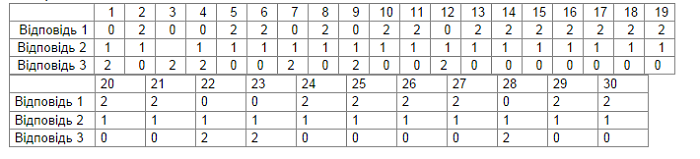 Від 49 до 60 балів Ти прагнеш бути бездоганним у всьому, чого вимагаєш і від оточуючих. Оскільки Тебе цікавлять різноманітні знакові системи (цифри, коди, природні та штучні мови), Ти напевне зможеш знайти себе в професіях, пов’язаних з діловодством, створенням документів, аналізом та перетворенням текстів. Коректор, технічний редактор, нотаріус, секретар — ось ті спеціальності, які Тобі з легкістю вдасться освоїти у вузі. Також Ти можеш стати незамінним співробітником бухгалтерії, відмінним економістом, демографом, чудовим програмістом, картографом або математиком.Тебе часто захоплює те, що іншим здається нудним та одноманітним. Креслярська справа, робота з паперами, літерами та розрахунками, упорядкування, контроль і аналіз — заняття, в яких Тобі не буде рівних серед колег. Часто люди Твого типу — прекрасні бізнесмени та керівники. Однак Тобі пора вчитися розслаблятися, постійне самовдосконалення виснажує та не дає відчути всі радощі життя.Від 37 до 48 балів Люди Твого типу уважні та зібрані. Зазвичай їм підходять професії, які вимагають чудової пам’яті, точних розрахунків, досконалого знання документації та законів. Юрист, митний декларатор, статистик, кресляр, економіст та спеціаліст з комп’ютерних технологій — професії, в яких Ти можеш досягти неабияких успіхів. Проте, пам’ятай, що відповідні їм сфери діяльності вимагають посидючості, зосередженості та здатності абстрактно мислити. Зверни увагу й на професії першого блоку (від 49 до 60 балів), проте в Твоєму випадку робота зі знаковими системами може бути лише частиною іншої, основної професії (приміром, інтенсивне використання іноземних мов, ведення документації, розрахунки — у роботі фінансиста, менеджера та журналіста).Від 25 до 36 балів Інтерес до знакових систем у Тебе мало виражений. Проте Ти здатен оперативно і старанно виконувати свої обов’язки. До того ж, дисципліна та вимогливість до себе допоможуть Тобі підкорити будь-яку вершину, було б бажання. Гнучкість та швидкість прийняття рішень сприяють досягненню якнайкращого результату. Тобі підійде робота геолога, меліоратора, еколога, інженера, гідролога, конструктора, вченого. А ще варто подумати про професію ветеринара або агронома. Знакові системи дещо «сухуваті» для Тебе. Тому, обираючи професію, орієнтуйся на власні захоплення та інтереси.Від 13 до 25 балів Документи, знаки та розрахунки Тебе точно не цікавлять. Люди Твого типу бездоганні імпровізатори, вміють активно діяти і швидко прийняти рішення, нестандартні і непередбачувані, що характерно для представників творчих професій. Реклама, дизайн, журналістика і психологія — сфери, що в яких Ти почуватимешся мов риба в воді. А ще з Тебе може вийти бездоганний вчитель , продюсер або вихователь.Від 0 до 12 балів Такій нестандартній особистості як Ти просто необхідно розвивати силу волі, витримку та дисциплінованість, адже при влаштуванні на роботу Тобі частенько кортітиме робити те, що «хочеться», а не те, чого вимагає керівництво. Робота, що передбачає жорстке виконання плану і дотримання термінів, Тобі навряд чи підійде. Професії художника, фотографа, артиста, скульптора чи поета — з Твоєї категорії. Подумай також і про спеціальність дизайнера, режисера, актора або диригента.